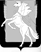 Совет депутатов Мирненского сельского поселенияСосновского муниципального района Челябинской областитретьего созыва Р Е Ш Е Н И Е от  17 июля  2018  года  №  15  О внесении изменений в решениеСовета депутатов Мирненского сельского поселения от 25.12.2017г. № 39«О бюджете Мирненского сельского поселения на 2018 и на плановый период 2019 и 2020 годов»В соответствии с Бюджетным кодексом Российской Федерации, Федеральным законом «Об общих принципах организации местного самоуправления в Российской Федерации», Уставом Мирненского сельского поселения, Положением о бюджетном процессе в Мирненском сельском поселении Совет  депутатов Мирненского сельского поселения третьего созыва РЕШАЕТ:    1. Внести в решение Совета депутатов Мирненского сельского поселения от 25.12.2017г. № 39 «О бюджете Мирненского сельского поселения на 2018  и на плановый период 2019 и 2020 годов» следующие изменения:В статье 1. «Основные характеристики  бюджета Мирненского сельского поселения на 2018 и на плановый период 2019 и 2020 годов»:   - в подпункте 1 пункта 1 цифры «12 175 948,00» заменить цифрами «14 389 498,00»;  - в подпункте 2 пункта 1 цифры «12 175 948,00» заменить цифрами «14 489 739,26»;  - в подпункте 3 пункта 1 цифры «0,00» заменить цифрами «100 241,26»;      2)  Приложение 4 «Распределение бюджетных ассигнований по разделам, подразделам и    целевым статьям и группам видом расходов классификации расходов бюджета на 2018       год» изложить в  новой редакции (приложение 1 к настоящему Решению). 3)  Приложение 6 «Ведомственная структура расходов бюджета Мирненского сельского    поселения на 2018 год» изложить в новой редакции (приложение 2 к настоящему       Решению).       4) Приложение 12 «Источники внутреннего финансирования дефицита бюджета Мирненского сельского поселения на 2018 год»  изложить в новой редакции (приложение 3 к настоящему Решению)	     2. Настоящее  решение вступает в силу со дня его принятия.     3. Направить настоящее решение главе Мирненского сельского поселения для подписания.Председатель Совета депутатовМирненского сельского поселения                                                           Н.А. ГузьГлава Мирненскогосельского поселения                                                                                   В.Г.Григорьев  Приложение № 3Источники внутреннего финансирования дефицита бюджета Мирненского сельского поселения на 2018 год.                                                                                                                                            (рублей)Приложение № 1 к решению Совета депутатов Мирненского сельского поселения  "О внесении изменений в решение "О бюджете Мирненского сельского поселения на 2018 год и на плановый период 2019 и 2020 годов" от "17"июля 2018г. № 15                                      Приложение № 1 к решению Совета депутатов Мирненского сельского поселения  "О внесении изменений в решение "О бюджете Мирненского сельского поселения на 2018 год и на плановый период 2019 и 2020 годов" от "17"июля 2018г. № 15                                      Приложение № 1 к решению Совета депутатов Мирненского сельского поселения  "О внесении изменений в решение "О бюджете Мирненского сельского поселения на 2018 год и на плановый период 2019 и 2020 годов" от "17"июля 2018г. № 15                                      Приложение № 1 к решению Совета депутатов Мирненского сельского поселения  "О внесении изменений в решение "О бюджете Мирненского сельского поселения на 2018 год и на плановый период 2019 и 2020 годов" от "17"июля 2018г. № 15                                      Распределение бюджетных ассигнований бюджета Мирненского сельского поселения  по разделам, подразделам, целевым статьям, группам и подгруппам видов расходов классификации расходов бюджета на 2018 годРаспределение бюджетных ассигнований бюджета Мирненского сельского поселения  по разделам, подразделам, целевым статьям, группам и подгруппам видов расходов классификации расходов бюджета на 2018 годРаспределение бюджетных ассигнований бюджета Мирненского сельского поселения  по разделам, подразделам, целевым статьям, группам и подгруппам видов расходов классификации расходов бюджета на 2018 годРаспределение бюджетных ассигнований бюджета Мирненского сельского поселения  по разделам, подразделам, целевым статьям, группам и подгруппам видов расходов классификации расходов бюджета на 2018 годРаспределение бюджетных ассигнований бюджета Мирненского сельского поселения  по разделам, подразделам, целевым статьям, группам и подгруппам видов расходов классификации расходов бюджета на 2018 годРаспределение бюджетных ассигнований бюджета Мирненского сельского поселения  по разделам, подразделам, целевым статьям, группам и подгруппам видов расходов классификации расходов бюджета на 2018 годРаспределение бюджетных ассигнований бюджета Мирненского сельского поселения  по разделам, подразделам, целевым статьям, группам и подгруппам видов расходов классификации расходов бюджета на 2018 годНаименованиеКод функциональной классификацииКод функциональной классификацииКод функциональной классификацииКод функциональной классификацииКод функциональной классификацииПланНаименованиеразделподразделподразделцелевая статьявид расходовПланОбщегосударственные вопросы0100004 521 107,00Функционирование высшего должностного лица субъекта Российиской Федерации и муниципального образования010202506 850,00Расходы общегосударственного характера01020299 0 04 00000506 850,00Глава муниципального образования01020299 0 04 20300506 850,00Фонд оплаты труда государственных (муниципальных) органов и взносы по обязательному социальному страхованию01020299 0 04 20300121389 285,00Взносы по обязательному социальному страхованию на выплаты денежного содержания и иные выплаты работникам государственных (муниципальных)органов 01020299 0 04 20300129117 565,00Центральный аппарат (местный бюджет)0104043 537 891,56Финансовое обеспечение выполнения функций государственными органами01 040499 0 04 204003 441 891,56Фонд оплаты труда государственных (муниципальных) органов и взносы по обязательному социальному страхованию01040499 0 04 204001211 601 242,00Взносы по обязательному социальному страхованию на выплаты денежного содержания и иные выплаты работникам государственных (муниципальных)органов 01040499 0 04 20400129481 974,00Закупка товаров, работ, услуг в сфере информационно-коммуникационных услуг01040499 0 04 20400242313 600,00Прочая закупка товаров, работ и услуг для обеспечения государственных (муниципальных) нужд01040499 0 04 204002441 045 075,56Уплата налога на имущество организаций, земельного и транспортного налогов01040499 0 89 0000096 000,00Уплата налога на имущество организаций и земельного налога01040499 0 89 204 0085160 000,00Уплата прочих налогов, сборов и иных платежей01040499 0 89 204 0085232 000,00Уплата иных платежей01040499 0 89 204 008534 000,00Другие общегосударственные вопросы011313476 365,44Иные межбюджетные трансферты местным бюджетам01131399 0 03 0000018 441,00Реализация переданных полномочий сельских поселений по организации процедуры закупок в части в части определения поставщиков(подрядчиков, исполнителей) для обеспечения муниципальных нужд01131399 0 03 0003016 328,00Иные межбюджетные трансферты01131399 0 03 0003054016 328,00Реализация переданных полномочий муниципального района на осуществление мер по противодействию коррупции в границах поселений01131399 0 03 117002 113,00Прочая закупка товаров, работ и услуг для обеспечения государственных (муниципальных) нужд01131399 0 03 117002442 113,00Расходы общегосударственного характера01131399 0 04 00000457 924,44Финансовое обеспечение выполнения функций государственной власти01131399 0 04 20400457 924,44Прочая закупка товаров, работ и услуг для обеспечения государственных (муниципальных) нужд01131399 0 04 20400244457 924,44Национальная оборона020000207 800,00Мобилизационная и вневойсковая подготовка020303207 800,00Субвенции местным бюджетам для финансового обеспечения расходных обязательств муниципальных образований, возникающих при выполнении государственных полномочий Российской Федерации, субъектов Российской Федерации, переданных для осуществления органам местного самоуправления в установленном порядке02030399 0 02 00000207 800,00Осуществление первичного воинского учета на территориях, где отсутствуют военные комиссариаты02030399 0 02 51180207 800,00Фонд оплаты труда государственных (муниципальных) органов и взносы по обязательному социальному страхованию02030399 0 02 51180121141 851,00Взносы по обязательному социальному страхованию на выплаты денежного содержания и иные выплаты работникам государственных (муниципальных)органов 02030399 0 02 5118012942 839,00Прочая закупка товаров, работ и услуг для обеспечения государственных (муниципальных) нужд02030399 0 02 5118024423 110,00Национальная безопасность и правоохранительная деятельность030000120 000,00Защита населения  и территории от последствий чрезвычайных  ситуаций природного  и техногенного характера , гражданская оборона0309090,00Реализация переданных полномочий муниципального района на участие в предупреждении и ликвидации последствий чрезвычайных ситуаций в границах поселений03090999 0 03 118000,00Прочая закупка товаров, работ и услуг для обеспечения государственных (муниципальных) нужд03090999 0 03 118002440,00Обеспечение пожарной безопасности031010120 000,00Иные расходы на реализацию отраслевых мероприятий03101099 0 07 00000120 000,00Проведение противоаварийных и противопожарных мероприятий03101099 0 07 2400090 000,00Прочая закупка товаров, работ и услуг для обеспечения государственных (муниципальных) нужд03101099 0 07 2400024490 000,00Обеспечение первичных мер пожарной безопасности в части создания условий для организации добровольной пожарной охраны03101099 0 07 2460030 000,00Прочая закупка товаров, работ и услуг для обеспечения государственных (муниципальных) нужд03101099 0 07 2460024430 000,00Национальная экономика0400003 486 500,00Дорожное хозяйство (дорожные фонды)0409093 482 500,00Иные межбюджетные трансферты местным бюджетам04090999 0 03 000001 494 500,00Реализация переданных полномочий муниципального района по дорожной деятельности в отношении автомобильных дорог местного значения в границах населенных пунктов и обеспечение безопасности дорожного движения04090999 0 03 112001 494 500,00Прочая закупка товаров, работ и услуг для обеспечения государственных (муниципальных) нужд04090999 0 03 112002441 494 500,00Иные расходы на реализацию отраслевых мероприятий04090999 0 07 000001 988 000,00Капитальный ремонт, ремонт и содержание автомобильных дорог и инженерных сооружений на них в границах сельских поселений в рамках благоустройства04090999 0 07 600201 988 000,00Прочая закупка товаров, работ и услуг для обеспечения государственных (муниципальных) нужд04 090999 0 07 600202441 988 000,00Другие  вопросы в области национальной  экономики0412124 000,00Расходы общегосударственного характера04121299 0 04 000004 000,00Оценка недвижимости, признание прав и регулирование отношений по государственной и муниципальной собственности04121299 0 04 822504 000,00Прочая закупка товаров, работ и услуг для обеспечения государственных (муниципальных) нужд04121299 0 04 822502444 000,00Жилищно-коммунальное хозяйство0500005 776 036,26Жилищное хозяйство05010165 015,00Иные межбюджетные трансферты местным бюджетам05010199 0 03 0000065 015,00Реализация переданных полномочий муниципального района по обеспечению проживающих в поселении и нуждающихся в жилых помещениях малоимущих граждан жилыми помещениями,осуществлению муниципального жилищного контроля, а также иных полномочий органов местного самоуправления в соответствии с жилищным законодательством05010199 0 03 1130065 015,00Прочая закупка товаров, работ и услуг для обеспечения государственных (муниципальных) нужд05010199 0 03 1130024465 015,00Коммунальное хозяйство050202716 500,00Иные межбюджетные трансферты местным бюджетам05020299 0 03 00000206 500,00Реализация переданных полномочий муниципального района на организацию в границах поселения электро-,тепло-,газо-, и водоснабжения населения,водоотведения,снабжения населения топливом в пределах полномочий,установленных законодательством Российской Федерации05020299 0 03 11100206 500,00Прочая закупка товаров, работ и услуг для обеспечения государственных (муниципальных) нужд05020299 0 03 11100244206 500,00Иные расходы на реализацию отраслевых мероприятий05020299 0 07 00000510 000,00Модернизация, реконструкция, капитальный ремонт и строительство котельных, систем водоснабжения, водоотведения, систем электроснабжения, теплоснабжения, включая центральные тепловые пункты05020299 0 07 00050510 000,00Прочая закупка товаров, работ и услуг для обеспечения государственных (муниципальных) нужд05020299 0 07 00050244510 000,00Благоустройство0503034 994 521,26Субсидии местным бюджетам для софинансирования расходных обязательств, возникающих при выполнении полномочий органов местного самоуправления по вопросам местного значения05030399 0 01 000001 400 000,00Реализация приоритетного проекта "Формирование комфортной городской среды"05030399 0 01 L55501 400 000,00Прочая закупка товаров, работ и услуг для обеспечения государственных (муниципальных) нужд05030399 0 01 L55502441 400 000,00Иные межбюджетные трансферты местным бюджетам05030399 0 03 00000546 020,00Реализация переданных полномочий муниципального района на организацию сбора и вывоза бытовых отходов и мусора05030399 0 03 11400506 400,00Прочая закупка товаров, работ и услуг для обеспечения государственных (муниципальных) нужд05030399 0 03 11400244506 400,00Реализация переданных полномочий муниципального района на организацию ритуальных услуг и содержание мест захоронения05030399 0 03 1150039 620,00Прочая закупка товаров, работ и услуг для обеспечения государственных (муниципальных) нужд05030399 0 03 1150024439 620,00Иные расходы на реализацию отраслевых мероприятий05030399 0 07 000003 048 501,26Уличное освещение05030399 0 07 603101 357 650,00Прочая закупка товаров, работ и услуг для обеспечения государственных (муниципальных) нужд05030399 0 07 603102441 357 650,00Ликвидация несанкционированных свалок05030399 0 07 6032098 241,26Прочая закупка товаров, работ и услуг для обеспечения государственных (муниципальных) нужд05030399 0 07 6032024498 241,26Организация и содержание мест захоронения05030399 0 07 6034030 000,00Прочая закупка товаров, работ и услуг для обеспечения государственных (муниципальных) нужд05030399 0 07 6034024430 000,00Прочие мероприятия по благоустройству поселения05030399 0 07 603501 549 060,00Прочая закупка товаров, работ и услуг для обеспечения государственных (муниципальных) нужд05030399 0 07 603502441 549 060,00Софинансирование. Реализация приоритетного проекта "Формирование комфортной городской среды"05030399 0 07 L555013 550,00Прочая закупка товаров, работ и услуг для обеспечения государственных (муниципальных) нужд05030399 0 07 L555024413 550,00Социальное обеспечение населения10030388 296,00Реализация иных государственных функций в области социальной политики 10030399 0 06 0000088 296,00Выплаты пенсии за выслугу лет лицам, замещавшим должности муниципальной службы и ежемесячные доплаты к трудовой пенсии лицам, осуществлявшим полномочия депутата, выборного должностного лица органа местного самоуправления на постоянной основе10030399 0 06 1275088 296,00Иные пенсии, социальные доплаты к пенсиям10030399 0 06 1275031288 296,00Физическая культура и спорт110000290 000,00Массовый спорт110202290 000,00Иные расходы на реализацию отраслевых мероприятий11020299 0 07 00000290 000,00Организация и проведение мероприятий в сфере физической культуры и спорта11020299 0 07 71050290 000,00 Прочая закупка товаров, работ и услуг для обеспечения государственных (муниципальных) нужд11020299 0 07 71050244290 000,00ВСЕГО14 489 739,26Приложение № 2 к решению Совета депутатов Мирненского сельского поселения  "О внесении изменений в решение "О бюджете Мирненского сельского поселения на 2018 год и на плановый период 2019 и 2020 годов" от " 17"июля 2018г. № 15                                      Приложение № 2 к решению Совета депутатов Мирненского сельского поселения  "О внесении изменений в решение "О бюджете Мирненского сельского поселения на 2018 год и на плановый период 2019 и 2020 годов" от " 17"июля 2018г. № 15                                      Приложение № 2 к решению Совета депутатов Мирненского сельского поселения  "О внесении изменений в решение "О бюджете Мирненского сельского поселения на 2018 год и на плановый период 2019 и 2020 годов" от " 17"июля 2018г. № 15                                      Приложение № 2 к решению Совета депутатов Мирненского сельского поселения  "О внесении изменений в решение "О бюджете Мирненского сельского поселения на 2018 год и на плановый период 2019 и 2020 годов" от " 17"июля 2018г. № 15                                      Приложение № 2 к решению Совета депутатов Мирненского сельского поселения  "О внесении изменений в решение "О бюджете Мирненского сельского поселения на 2018 год и на плановый период 2019 и 2020 годов" от " 17"июля 2018г. № 15                                      Приложение № 2 к решению Совета депутатов Мирненского сельского поселения  "О внесении изменений в решение "О бюджете Мирненского сельского поселения на 2018 год и на плановый период 2019 и 2020 годов" от " 17"июля 2018г. № 15                                      Ведомственная структура расходов бюджета Мирненского сельского поселения на 2018 годВедомственная структура расходов бюджета Мирненского сельского поселения на 2018 годВедомственная структура расходов бюджета Мирненского сельского поселения на 2018 годВедомственная структура расходов бюджета Мирненского сельского поселения на 2018 годВедомственная структура расходов бюджета Мирненского сельского поселения на 2018 годВедомственная структура расходов бюджета Мирненского сельского поселения на 2018 годВедомственная структура расходов бюджета Мирненского сельского поселения на 2018 годВедомственная структура расходов бюджета Мирненского сельского поселения на 2018 годВедомственная структура расходов бюджета Мирненского сельского поселения на 2018 годНаименованиеКод функциональной классификацииКод функциональной классификацииКод функциональной классификацииКод функциональной классификацииКод функциональной классификацииКод функциональной классификацииКод функциональной классификацииПланНаименованиеведомстворазделразделподразделцелевая статьявид расходоввид расходовПланОбщегосударственные вопросы9070101004 521 107,00Функционирование высшего должностного лица субъекта Российиской Федерации и муниципального образования010102506 850,00Расходы общегосударственного характера01010299 0 04 00000506 850,00Глава муниципального образования01010299 0 04 20300506 850,00Фонд оплаты труда государственных (муниципальных) органов и взносы по обязательному социальному страхованию01010299 0 04 20300121121389 285,00Взносы по обязательному социальному страхованию на выплаты денежного содержания и иные выплаты работникам государственных (муниципальных)органов 01010299 0 04 20300129129117 565,00Центральный аппарат (местный бюджет)0101043 537 891,56Финансовое обеспечение выполнения функций государственными органами01 01 0499 0 04 204003 441 891,56Фонд оплаты труда государственных (муниципальных) органов и взносы по обязательному социальному страхованию01010499 0 04 204001211211 601 242,00Взносы по обязательному социальному страхованию на выплаты денежного содержания и иные выплаты работникам государственных (муниципальных)органов 01010499 0 04 20400129129481 974,00Закупка товаров, работ, услуг в сфере информационно-коммуникационных услуг01010499 0 04 20400242242313 600,00Прочая закупка товаров, работ и услуг для обеспечения государственных (муниципальных) нужд01010499 0 04 204002442441 045 075,56Уплата налога на имущество организаций, земельного и транспортного налогов01010499 0 89 0000096 000,00Уплата налога на имущество организаций и земельного налога01010499 0 89 204 0085185160 000,00Уплата прочих налогов, сборов и иных платежей01010499 0 89 204 0085285232 000,00Уплата иных платежей01010499 0 89 204 008538534 000,00Другие общегосударственные вопросы010113476 365,44Иные межбюджетные трансферты местным бюджетам01011399 0 03 0000018 441,00Реализация переданных полномочий сельских поселений по организации процедуры закупок в части в части определения поставщиков(подрядчиков, исполнителей) для обеспечения муниципальных нужд01011399 0 03 0003016 328,00Иные межбюджетные трансферты01011399 0 03 0003054054016 328,00Реализация переданных полномочий муниципального района на осуществление мер по противодействию коррупции в границах поселений01011399 0 03 117002 113,00Прочая закупка товаров, работ и услуг для обеспечения государственных (муниципальных) нужд01011399 0 03 117002442442 113,00Расходы общегосударственного характера01011399 0 04 00000457 924,44Финансовое обеспечение выполнения функций государственной власти01011399 0 04 20400457 924,44Прочая закупка товаров, работ и услуг для обеспечения государственных (муниципальных) нужд01011399 0 04 20400244244457 924,44Национальная оборона020200207 800,00Мобилизационная и вневойсковая подготовка020203207 800,00Субвенции местным бюджетам для финансового обеспечения расходных обязательств муниципальных образований, возникающих при выполнении государственных полномочий Российской Федерации, субъектов Российской Федерации, переданных для осуществления органам местного самоуправления в установленном порядке02020399 0 02 00000207 800,00Осуществление первичного воинского учета на территориях, где отсутствуют военные комиссариаты02020399 0 02 51180207 800,00Фонд оплаты труда государственных (муниципальных) органов и взносы по обязательному социальному страхованию02020399 0 02 51180121121141 851,00Взносы по обязательному социальному страхованию на выплаты денежного содержания и иные выплаты работникам государственных (муниципальных)органов 02020399 0 02 5118012912942 839,00Прочая закупка товаров, работ и услуг для обеспечения государственных (муниципальных) нужд02020399 0 02 5118024424423 110,00Национальная безопасность и правоохранительная деятельность030300120 000,00Защита населения  и территории от последствий чрезвычайных  ситуаций природного  и техногенного характера , гражданская оборона0303090,00Реализация переданных полномочий муниципального района на участие в предупреждении и ликвидации последствий чрезвычайных ситуаций в границах поселений03030999 0 03 118000,00Прочая закупка товаров, работ и услуг для обеспечения государственных (муниципальных) нужд03030999 0 03 118002442440,00Обеспечение пожарной безопасности030310120 000,00Иные расходы на реализацию отраслевых мероприятий03031099 0 07 00000120 000,00Проведение противоаварийных и противопожарных мероприятий03031099 0 07 2400090 000,00Прочая закупка товаров, работ и услуг для обеспечения государственных (муниципальных) нужд03031099 0 07 2400024424490 000,00Обеспечение первичных мер пожарной безопасности в части создания условий для организации добровольной пожарной охраны03031099 0 07 2460030 000,00Прочая закупка товаров, работ и услуг для обеспечения государственных (муниципальных) нужд03031099 0 07 2460024424430 000,00Национальная экономика0404003 486 500,00Дорожное хозяйство (дорожные фонды)0404093 482 500,00Иные межбюджетные трансферты местным бюджетам04040999 0 03 000001 494 500,00Реализация переданных полномочий муниципального района по дорожной деятельности в отношении автомобильных дорог местного значения в границах населенных пунктов и обеспечение безопасности дорожного движения04040999 0 03 112001 494 500,00Прочая закупка товаров, работ и услуг для обеспечения государственных (муниципальных) нужд04040999 0 03 112002442441 494 500,00Иные расходы на реализацию отраслевых мероприятий04040999 0 07 000001 988 000,00Капитальный ремонт, ремонт и содержание автомобильных дорог и инженерных сооружений на них в границах сельских поселений в рамках благоустройства04040999 0 07 600201 988 000,00Прочая закупка товаров, работ и услуг для обеспечения государственных (муниципальных) нужд04 04 0999 0 07 600202442441 988 000,00Другие  вопросы в области национальной  экономики0404124 000,00Расходы общегосударственного характера04041299 0 04 000004 000,00Оценка недвижимости, признание прав и регулирование отношений по государственной и муниципальной собственности04041299 0 04 822504 000,00Прочая закупка товаров, работ и услуг для обеспечения государственных (муниципальных) нужд04041299 0 04 822502442444 000,00Жилищно-коммунальное хозяйство0505005 776 036,26Жилищное хозяйство05050165 015,00Иные межбюджетные трансферты местным бюджетам05050199 0 03 0000065 015,00Реализация переданных полномочий муниципального района по обеспечению проживающих в поселении и нуждающихся в жилых помещениях малоимущих граждан жилыми помещениями,осуществлению муниципального жилищного контроля, а также иных полномочий органов местного самоуправления в соответствии с жилищным законодательством05050199 0 03 1130065 015,00Прочая закупка товаров, работ и услуг для обеспечения государственных (муниципальных) нужд05050199 0 03 1130024424465 015,00Коммунальное хозяйство050502716 500,00Иные межбюджетные трансферты местным бюджетам05050299 0 03 00000206 500,00Реализация переданных полномочий муниципального района на организацию в границах поселения электро-,тепло-,газо-, и водоснабжения населения,водоотведения,снабжения населения топливом в пределах полномочий,установленных законодательством Российской Федерации05050299 0 03 11100206 500,00Прочая закупка товаров, работ и услуг для обеспечения государственных (муниципальных) нужд05050299 0 03 11100244244206 500,00Иные расходы на реализацию отраслевых мероприятий05050299 0 07 00000510 000,00Модернизация, реконструкция, капитальный ремонт и строительство котельных, систем водоснабжения, водоотведения, систем электроснабжения, теплоснабжения, включая центральные тепловые пункты05050299 0 07 00050510 000,00Прочая закупка товаров, работ и услуг для обеспечения государственных (муниципальных) нужд05050299 0 07 00050244244510 000,00Благоустройство0505034 994 521,26Субсидии местным бюджетам для софинансирования расходных обязательств, возникающих при выполнении полномочий органов местного самоуправления по вопросам местного значения05050399 0 01 000001 400 000,00Реализация приоритетного проекта "Формирование комфортной городской среды"05050399 0 01 L55501 400 000,00Прочая закупка товаров, работ и услуг для обеспечения государственных (муниципальных) нужд05050399 0 01 L55502442441 400 000,00Иные межбюджетные трансферты местным бюджетам05050399 0 03 00000546 020,00Реализация переданных полномочий муниципального района на организацию сбора и вывоза бытовых отходов и мусора05050399 0 03 11400506 400,00Прочая закупка товаров, работ и услуг для обеспечения государственных (муниципальных) нужд05050399 0 03 11400244244506 400,00Реализация переданных полномочий муниципального района на организацию ритуальных услуг и содержание мест захоронения05050399 0 03 1150039 620,00Прочая закупка товаров, работ и услуг для обеспечения государственных (муниципальных) нужд05050399 0 03 1150024424439 620,00Иные расходы на реализацию отраслевых мероприятий05050399 0 07 000003 048 501,26Уличное освещение05050399 0 07 603101 357 650,00Прочая закупка товаров, работ и услуг для обеспечения государственных (муниципальных) нужд05050399 0 07 603102442441 357 650,00Ликвидация несанкционированных свалок05050399 0 07 6032098 241,26Прочая закупка товаров, работ и услуг для обеспечения государственных (муниципальных) нужд05050399 0 07 6032024424498 241,26Организация и содержание мест захоронения05050399 0 07 6034030 000,00Прочая закупка товаров, работ и услуг для обеспечения государственных (муниципальных) нужд05050399 0 07 6034024424430 000,00Прочие мероприятия по благоустройству поселения05050399 0 07 603501 549 060,00Прочая закупка товаров, работ и услуг для обеспечения государственных (муниципальных) нужд05050399 0 07 603502442441 549 060,00Софинансирование. Реализация приоритетного проекта "Формирование комфортной городской среды"05050399 0 07 L555013 550,00Прочая закупка товаров, работ и услуг для обеспечения государственных (муниципальных) нужд05050399 0 07 L555024424413 550,00Социальное обеспечение населения10100388 296,00Реализация иных государственных функций в области социальной политики 10100399 0 06 0000088 296,00Выплаты пенсии за выслугу лет лицам, замещавшим должности муниципальной службы и ежемесячные доплаты к трудовой пенсии лицам, осуществлявшим полномочия депутата, выборного должностного лица органа местного самоуправления на постоянной основе10100399 0 06 1275088 296,00Иные пенсии, социальные доплаты к пенсиям10100399 0 06 1275031231288 296,00Физическая культура и спорт111100290 000,00Массовый спорт111102290 000,00Иные расходы на реализацию отраслевых мероприятий11110299 0 07 00000290 000,00Организация и проведение мероприятий в сфере физической культуры и спорта11110299 0 07 71050290 000,00 Прочая закупка товаров, работ и услуг для обеспечения государственных (муниципальных) нужд11110299 0 07 71050244244290 000,00ВСЕГО14 489 739,26к Решению Совета депутатов Мирненского сельского поселения №     от ___________ 2018г. «О внесении изменений в решение «О бюджете Мирненского сельского поселения на 2018 год и на плановый период 2019 и 2020 годов»Код бюджетной классификацииНаименование источника средствСумма01 05 00 00 00 0000 000Изменение остатков средств на счетах по учету средств бюджета-100 241,2601 05 00 00 00 0000 600Уменьшение  остатков средств бюджетов-100 241,2601 05 02 00 00 0000 600Уменьшение  прочих остатков средств бюджетов -100 241,2601 05 02 01 00 0000 610Уменьшение прочих остатков денежных средств бюджетов-100 241,2601 05 02 01 10 0000 610Уменьшение прочих остатков денежных средств бюджета сельского поселения-100 241,26